v. 1.31.19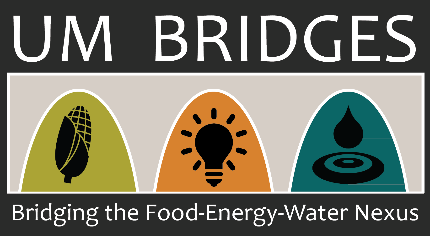 GoalThe purpose of this development plan is to help you identify your graduate-training goals and make a plan to achieve those goals. This development plan is specific to the BRIDGES training program and your INFEWS training goals, but you are encouraged to undertake a similar process thinking about your long-term career goals. A development plan is a working document, and you should revisit and rework this document as you move through your graduate studies.ContextAn “Individual Development Plan” (IDP) is a structured planning tool that has 4 primary steps.Self-assessment: consider your skills and interests;Identify your objectives: this can be exploring your graduate studies and research “end game” – whatever your primary objective – then working to understand how your skills and interests compare to that overarching objective;Set goals: make a concrete plan for how you will prepare for/achieve your objective;Implement the plan: work with mentors to achieve your goals and ultimately, your objective.There are a number of IDP planning tools available. For your career, we recommend the free, on-line IDP provided by AAAS, at https://myidp.sciencecareers.org/. We recommend starting the AAAS IDP process prior to thinking more specifically about your INFEWS training/research plan in order to provide the broader context behind this exercise.For this development plan, you will work through steps 1 and 2 ahead of time, and begin working on step 3 (pages 1-7).You will then meet with the Program Coordinator to talk about your objectives and required skills, and begin to identify which BRIDGES components might forward your skills and objectives. Finally, you will meet with your advisor to share and refine your objectives and identify steps and resources to achieve your objectives and develop necessary skills. A completed first-round development plan, signed by your advisor, is due to the Program Coordinator by January 31st. Please provide an electronic scan of the last two pages of the document. If you don’t have a scanner, you can provide the hard copy to the Program Assistant, Teresa Clark, who can scan and forward the document on to the Program Coordinator for you. After, it will be up to you to determine the amount of effort you want to invest in continually identifying skills and actions you need to achieve your objectives, but we urge you to continually reassess as you move forward in your grad studies and career. HOMEWORKSelf-AssessmentPlease complete this section prior to your meeting with the BRIDGES Program Coordinator. Answer these questions regarding your graduate training or research.Interests AssessmentAssess your interest in the following areas (both for graduate school and beyond) as low, moderate, or high interest.Skills AssessmentAssess your proficiency in the following areas as low, moderate, or high proficiency.Values AssessmentRate the importance of the following values in your research/career: low, moderate, or high importance.Identify ObjectivesPlease complete this section prior to your meeting with the BRIDGES Program Coordinator. Be as specific as you can, but brevity is fine. What are your objectives for graduate school? What do you want to learn?When you leave graduate school, you want to be an expert in these following topics of your home discipline:When you leave the BRIDGES traineeship, you want to be an expert in the following nexus topics:How do you believe the BRIDGES traineeship will help your research?How do you believe the BRIDGES traineeship will help your career?Compare your skills and interest with your objectives. Identify in which skills must you be proficient to meet your objectives(circle those skills on pages 2-3). Of those, which skills are of most critical need for further development (low skill)? Which skills would benefit from further/continued development because they are of high interest? Which skills could benefit from further development but are not priorities? How does considering your values modify this list? BRIDGES requirementsThink about how you might like to complete these requirements and come prepared to discuss with Program Coordinator.All TraineesInternship (80 hours MS/120 hours PhD)PhD TraineesInternational experienceAll FellowsBroader impacts (4 hours)PhD FellowsLead trainee experience in Year 2Summarize your objectivesWhat are your top 3-5 graduate school objectives?What are your top 3-5 BRIDGES training objectives?Goal SettingPrior to meeting with the Program Coordinator, identify at least two skills identified as critical or that would benefit from development, list specific step(s) you will take. Develop this list over the course of your graduate studies.WORK WITH PROGRAM COORDINATORCompleting your traineeshipImplementing your development planReview and rework your plan with your advisor. Return a signed copy of the final 2 pages of this document to the Program Coordinator for your files. Remember this plan is a living document and consider revisiting annually with your advisor.for:____________________________________date:___________________________________List all planned courses and traineeship elements and identify how they relate to critical skills and/or list other critical skills that require development and planned activities.Year 1 Year 2 Year 3 (PhD only)Year 4 (PhD only)Notes:Advisor:____________________________________________________________  Date:__________________________                   Printed Name                                                  SignatureIf you do not change direction,You may end up where you are heading.-  Lao TzuHow can I move forward when I don’t know which way I’m facing?-  John LennonAlice: Would you tell me, please, which way I ought to go from here? 
Cheshire Cat: That depends a good deal on where you want to get to.-  Alice in WonderlandINFEWS TopicsLow (1)Mod (2)High (3)Work/research related to water science and systemsWork/research related to energy science and systemsWork/research related to food science and systemsWork/research at the food-water nexusWork/research at the food-energy nexus Work/research at the water-energy nexus Interdisciplinary Research  and WorkLow (1)Mod (2)High (3)Conducting physical or biological scienceConducting social scienceImplementing/advocating for policy and lawApplying systems thinking approachesWorking in an interdisciplinary teamWriting scientific manuscriptsGrant writing and pursualWriting position or policy papersWriting reportsGiving presentations about scienceDeveloping curriculaTeaching in a classroomTeaching or training informallyDiscussing science with othersAttending conferences and scientific meetingsUsing quantitative methods in scienceUsing qualitative methods in scienceManagement and Leadership SkillsLow (1)Mod (2)High (3)Using science to inform/influence policy and lawManaging/supervising othersMentoring othersPlanning and organizing projectsPlanning and organizing eventsPlanning and organizing researchDeveloping/managing budgetsManaging dataWork/research-related travelAdd your own if necessaryLow (1)Mod (2)High (3)INFEWS KnowledgeLow (1)Mod (2)High (3)Knowledge of water scienceKnowledge of water system policy and lawKnowledge of water system economicsKnowledge of social issues related to water systemsKnowledge of energy science Knowledge of energy system policy and lawKnowledge of energy system economicsKnowledge of social issues related to energy systemsKnowledge of food science Knowledge of food system policy and lawKnowledge of food system economicsKnowledge of social issues related to food systemsUnderstanding of food-water system/nexus tradeoffs and issuesUnderstanding of food-energy system/nexus tradeoffs and issuesUnderstanding of water-energy system/nexus tradeoffs and issuesUnderstanding complex adaptive systemsInterdisciplinary Research  SkillsLow (1)Mod (2)High (3)Conceptualizing and creating research topics and questionsNarrowing and targeting research topics and questionsIdentifying creative approaches to address research topics and questionsApplying systems thinking approachesUnderstanding peer-reviewed literature from biophysical sciencesUnderstanding peer-reviewed literature from social sciencesApplying appropriate/advanced research methods in the physical or biological sciencesApplying appropriate/advanced research methods in the social sciencesCreating appropriate experimental designsFinding data in home disciplineFinding data in other disciplinesWorking with and interpreting dataConducting statistical analysesWorking with and interpreting numbers and quantitative analysesWorking with and interpreting qualitative analysesWorking in a cross-disciplinary research teamNavigating the peer review processScience and Interdisciplinary CommunicationLow (1)Mod (2)High (3)Basic writing and editing skillsWriting scientific publicationsWriting grant proposalsWriting for non-scientistsSpeaking about research clearly and effectivelyPresenting research to scientists within disciplinePresenting research to non-scientists or those outside of disciplineSpeaking to the mediaNegotiating difficult conversationsTraining or teaching othersTargeting communication for a specific audienceManagement and Leadership SkillsLow (1)Mod (2)High (3)Providing instructive feedbackReceiving and responding to feedbackPlanning and organizing projectsTime managementDeveloping/managing budgetsData managementCreating vision and goalsInspiring and motivating othersServing as a role modelDeveloping and maintaining intellectual communityDeveloping and maintaining a career/disciplinary networkAdd your own if necessaryLow (1)Mod (2)High (3)ValueLow (1)Mod (2)High (3)Work with a teamWork independentlyWork to help societyWork to help peopleInfluence peoplePredictability in workVariety in workIntellectual challengeSupervision of othersDiversity of teamContinued learningBe the expertTest/apply cutting-edge or unproven methodsTake risks and apply approaches unfamiliar to youTravelModerate InterestHigh InterestMod SkillSkills that wouldn’t hurt to develop but not prioritySkills that would benefit from further development/continual improvementLow Skill  Skills that could benefit from further developmentSkills in critical need of further developmentRequired skillSpecific stepWhen will you take this step?How will you know you’ve improved?Available resourcesCritical SkillSpecific stepWhen will you take this step?How will you know you’ve improved?Available resourcesItemRelation to Critical SkillTraineeship Year 1FallSpringSummerCore CourseFall Sci Coms Spring SeminarNumeracyM-Internship LAPF-exp planF- BI planRCRYear 2FallSpringSummerSpring Sci ComsResearch talkM-InternshipM-ThesisP-Internship LAF- BIF-colabPF – lead expYear 3FallSpringSummerP-InternshipP-InternationalYear 4FallSpringP-DissertationFallSpringSummerCoursesSeminarsWorkshopsOther BRIDGES Critical SkillsFallSpringSummerCoursesSeminarsWorkshopsOther BRIDGES Critical SkillsFallSpringSummerCoursesSeminarsWorkshopsOther BRIDGES Critical SkillsFallSpringSummerCoursesSeminarsWorkshopsOther BRIDGES Critical Skills